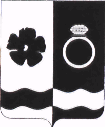 СОВЕТ ПРИВОЛЖСКОГО МУНИЦИПАЛЬНОГО РАЙОНАКОНТРОЛЬНО-СЧЕТНАЯ ПАЛАТА. Приволжск, ул. Революционная дом 63,. Председатель КСП Тел. 8-493-39-4-11-13. sovetpriv@mail.ru                  Исх. №   13 – КС                                           от  06.04.2021 гПредседателю Совета Приволжского городского поселенияА. А. ЗамураевуГлаве Приволжского муниципального районаИ. В. Мельниковой.Уважаемый Андрей Аркадьевич!Уважаемая Ирина Викторовна!        Направляем Вам заключение на годовой отчет об исполнении бюджета Приволжского городского поселения за 2020 отчетный финансовый год.1. Общие положения	Заключение на  Отчет об исполнении бюджета Приволжского городского поселения за 2020 год подготовлено Контрольно-счетным палатой Приволжского муниципального района в соответствии с требованиями ст. 157, 264.2 Бюджетного кодекса РФ, Федеральным законом от 07.02.2011 № 6-ФЗ «Об общих принципах организации и деятельности контрольно-счетных органов субъектов Российской Федерации и муниципальных образований», Решением Совета Приволжского муниципального района от  27.05.2015 г № 53 «Об утверждении Положения о контрольно-счетной палате Приволжского муниципального района», Решение Совета Приволжского муниципального района от 26.02.2015 г № 21 «Об утверждении Порядка проведения внешней проверки годового отчета об исполнении бюджета городских и сельских поселений Приволжского муниципального района». Решением  Совета Приволжского городского поселения от 28.11.2012 № 67 «Об утверждении Положения о бюджетном процессе в Приволжском городском поселении», Решением Совета Приволжского муниципального района  от 24.12.2020 г. № 75 «О передаче контрольно-счетной палате Приволжского муниципального района полномочий контрольно-счетных органов поселений по осуществлению внешнего муниципального финансового контроля на 2021 год», п. 1.2. Плана работы Контрольно-счетного органа Приволжского муниципального района на 2021 год, утвержденного Распоряжением председателя Контрольно-счетного органа Приволжского муниципального района  №12-р от 29.12.2020 г.2. Соблюдение бюджетного законодательства при организации бюджетного процесса Статьями  264.2 и 264.4  БК РФ  определены основы  составления бюджетной отчётности и проведения внешней проверки отчётов об исполнении бюджетов Российской Федерации.Согласно части 1 статьи 264.4 БК РФ годовой отчет об исполнении бюджета до его рассмотрения в законодательном (представительном) органе подлежит внешней проверке, которая включает внешнюю проверку бюджетной отчетности главных администраторов бюджетных средств и подготовку заключения на годовой отчет об исполнении бюджета. Согласно Уставу Приволжского городского поселения, согласно второму абзацу части 3 и части 4 указанной статьи БК РФ  администрация Приволжского муниципального района  представляет отчет об исполнении местного бюджета для подготовки заключения на него не позднее 1 апреля текущего года. Подготовка заключения на годовой отчет об исполнении бюджета Приволжского городского поселения проводится в срок, не превышающий один месяц. Согласно  Положения о бюджетном процессе в Приволжском городском поселении, годовой отчет об исполнении бюджета Приволжского городского поселения направляется в   Совет Приволжского городского поселения. До его рассмотрения депутатами Совета Приволжского городского поселения Председатель Совета Приволжского городского поселения  направляет исполнение бюджета в КСП Приволжского муниципального района  для внешней проверки, которая включает внешнюю проверку бюджетной отчетности главных администраторов бюджетных средств и подготовку заключения на годовой отчет об исполнении бюджета Приволжского городского поселения. Внешняя проверка годового отчета об исполнении бюджета Приволжского городского поселения осуществляется Контрольно-счетной палатой Приволжского муниципального района в порядке, установленном Положением, с соблюдением требований Бюджетного  кодекса Российской Федерации.Контрольно-счетной палатой Приволжского муниципального района готовит заключение на отчет об исполнении бюджета Приволжского городского поселения на основании данных внешней проверки годовой бюджетной отчетности главных администраторов бюджетных средств.Заключение на годовой отчет об исполнении бюджета Приволжского городского поселения представляется Контрольно-счетной палатой Приволжского муниципального района в Совет Приволжского городского поселения с одновременным направлением  в Администрацию Приволжского муниципального района.Отчет об исполнении бюджета Приволжского городского поселения за 2020 год представлен в составе:  - Проект решения «Об утверждении отчета об исполнении бюджета Приволжского городского поселения за 2020 год»баланс исполнения бюджета; сведения о состоянии муниципального долга; сведения о предоставленных муниципальных гарантиях; сведения о предоставлении и погашении бюджетных кредитов; отчёт о движении денежных средств; отчёт о финансовых результатах деятельности; пояснительная записка; сведения о расходовании средств резервного фонда. сводный годовой доклад о ходе реализации и оценки эффективности муниципальных программ.В течение 2020 года в Приволжском городском поселении бюджетный процесс основывался на положениях Бюджетного кодекса РФ, Положении о бюджетном процессе в Приволжском городском поселении, Уставе Приволжского городского поселения, и других нормативных правовых актах. Решением Совета Приволжского городского поселения от  18.12.2019  № 40 «Об утверждении бюджета Приволжского городского поселения  на 2020 год и плановый период 2021 и 2022 годов»Учет доходов и расходов ведется в соответствии с рабочим планом счетов  согласно Приказа Министерства финансов Российской Федерации от 1 декабря 2010 г. № 157н «Об  утверждении единого плана счетов  бухгалтерского учёта для органов местного самоуправления государственной власти (государственных органов), органов местного самоуправления, органов управления государственными межбюджетными фондами, государственных академий наук, государственных (муниципальных) учреждений и инструкции по его применению (в ред. Приказа Минфина России от ред. от 29.08.2014 № 89н)           Администрация Приволжского муниципального района формирует месячную, квартальную, годовую бюджетную и иную отчетность на основании Приказа Минфина №191 от 28.12.2010г.                                                                                                                                          Бюджет утвержден до начала очередного финансового года, т.е. в соответствии с требованиями бюджетного законодательства. Основные характеристики утвержденного бюджета соответствуют требованиям ст. 184-1 Бюджетного кодекса РФ.3. Общая характеристика исполнения бюджета за  2020 годБюджет Приволжского муниципального района  формируется на один календарный  год и плановый период 2021 и 2022 годов.Бюджет  Приволжского городского поселения  на 2020 год (решение Совета Приволжского городского поселения от  18.12.2019  № 40 «Об утверждении бюджета Приволжского городского поселения  на 2020 год и плановый период 2021 и 2022 годов» был утвержденна 2020 год:1) Общий объем доходов бюджета в сумме 116 387 732,28 руб.2) Общий объем расходов бюджета в сумме 115 387 732,28 руб. 3) Профицит бюджета в сумме 1 000 000,00 руб. на 2021 год:1) Общий объем доходов бюджета в сумме 101 140 201,44 руб., 2) Общий объем расходов бюджета в сумме 99 140 201,44 руб.3) Профицит бюджета в сумме 2 000 000,00 руб.на 2022 год:1) Общий объем доходов бюджета в сумме 100 506 022,38 руб. 2) Общий объем расходов бюджета в сумме 98 506 022,38 руб. 3) Профицит бюджета в сумме 2 000 000,00 руб.Бюджет  2020 года утвержден с профицитом бюджета в сумме  1 000 000,00 рублей.  В течение года   в утвержденный бюджет изменения вносились 14 раз:В соответствии с пунктом 1 части 4 статьи 2.1 Федерального закона от 12.11.2019 № 367-ФЗ «О приостановлении действия отдельных положений Бюджетного кодекса Российской Федерации и установлении особенностей исполнения бюджетов бюджетной системы Российской Федерации в 2020 году», абзацем 3 пункта 9 раздела IV приказа финансового управления администрации Приволжского муниципального район от 02.08.2016 № 40-о «Об утверждении Порядка составления и ведения сводных бюджетных росписей бюджетов Приволжского муниципального района, Приволжского городского поселения и бюджетных росписей главных распорядителей средств бюджетов (главных администраторов источников финансирования дефицитов бюджетов)» в сводную бюджетную роспись бюджета Приволжского городского поселения изменения вносились без внесения изменений в  решение Совета Приволжского городского поселения от 18.12.2019 № 40 «О бюджете Приволжского городского поселения на 2020 год и на плановый период 2021 и 2022 годов». Данные по изменениям представлены в таблице.	     На основании выше изложенного  утверждены плановые показатели по доходам в сумме 187 963 745,15  рублей, по расходам в сумме 184 903 547,57 рублей, профицит  в сумме +3 060 197,58 рублей.  Доходная часть бюджета поселения в анализируемый период увеличилась на + 71 576 012 ,87 рублей, расходы были увеличены на + 69 515 815,29 рублей.      Внесение изменений в утвержденный бюджет в основном связано с перемещением бюджетных ассигнований по субъектам бюджетного планирования,  в связи с уточнением расходных обязательств бюджета городского поселения в ходе его исполнения.В результате внесенных изменений и дополнений за 12 месяцев 2020 года в бюджет Приволжского городского поселения основные характеристики исполнения бюджета Приволжского городского поселения за 2020 год:  составили: - доходы в размере 188 096 156,09 руб. при плане 187 963 745,15 руб. или 100,07% плановых назначений;- расходы в размере 178 772 153,40 руб. при плане 184 903 547,57 руб. или 96,68% плановых назначений;- профицит в размере 9 324 002,69 руб. при плане 3 060 197,58 руб. 4. Исполнение доходной части бюджетаДоходы  бюджета Приволжского городского поселения исполнены:за 2020 год в объеме  188 096 156,09  рублей при  плане 187 963 745,15 рублей или 100,1%, плановых назначений, отклонения составили + 132 410,94  рублей.Доходная часть бюджета в 2020 году по сравнению с  доходами 2019 года  увеличилась   на  +67 318 763,25  рублей и составила 155,7 %.4.1 Налоговые доходыНалоговые  платежи за  2020 год поступили в размере 79 576 008,88 рублей  при плане 76 653,730,63  рублей, или 103,8 %, плановых назначений, отклонения составили + 2 922 278,25  рублей. Фактические  поступления в 2020 году по сравнению с фактическими поступлениями  в 2019  года увеличились на +1 304 341,43 рублей и составили 101,7%.  Удельный вес налоговых доходов в доходной части бюджета Приволжского городского поселения составит 42,3 %. В 2020 году налоговые поступления в бюджет Приволжского городского поселения сформировались за счет: НДФЛ,  «Акцизы по подакцизным товарам (продукции), производимым на территории РФ», налог  на имущество физических лиц, земельный  налог. 4.2 Неналоговые доходыНеналоговые   доходы за  2020 год поступили в размере 6 276 630,47  рублей  при плане 6 962 101,04  рублей, или 90,2 %, плановых назначений, отклонения составили  - 685 470,57  рублей. Фактические  поступления в 2020 году по сравнению с фактическими поступлениями  в 2019 года увеличилось  на +1 541 818 132,10 рублей и составили 132,6%.  Удельный вес неналоговых доходов в доходной части бюджета Приволжского городского поселения составит 3,3 %. В 2020 году неналоговые поступления в бюджет Приволжского городского поселения сформировались за счет:-Использование  имущества, находящегося в государственной и муниципальной собственности, -оказание  платных услуг и компенсации затрат государства, - реализации  иного имущества, находящегося в собственности, - продажа  земельных участков, государственная собственность на которые не разграничена и которые расположены в границах поселений, 4.3 Безвозмездные поступления Безвозмездные поступления за  2020 год поступили в размере 102 243 516,74   рублей  при плане  104 347 913,48  рублей, или 97,9 %, плановых назначений, отклонения составили – 2 104 396,74  рублей. Фактические  поступления в 2020 году по сравнению с фактическими поступлениями  в 2019 года увеличились на +64 472603,72  рублей и составили 270,7%.  Удельный вес безвозмездных поступлений в доходной части бюджета Приволжского городского поселения составит 54,4%В 2020 году безвозмездные поступления в бюджет Приволжского городского поселения сформировались за счет:- исполнение по дотации составило 24 730 807,00 руб. при плане 24 730 807,00 руб. или 100% от бюджетных назначений. Фактические  поступления дотаций в 2020 году по сравнению с фактическими поступлениями  в 2019  года увеличились на +9 044 257,00  рублей и составили 139,8%.  Удельный вес дотаций в доходной части бюджета Приволжского городского поселения составит 13,1%- исполнение по субсидиям составило 60 567 211,26 руб. при плане 60 598 928,53 рублей или 99,9% от бюджетных назначений. Фактические  поступлений субсидий в 2020 году по сравнению с фактическими поступлениями  в 2019 года увеличились на +40 175 642 ,65  рублей и составили 297,0%.  Удельный вес субсидий в доходной части бюджета Приволжского городского поселения составит 32,2%.- исполнение по субвенциям составило 679 063,00  рублей при плане 679 063,00 рублей или 100,0% от бюджетных назначений. Фактические  поступление субвенций в 2020 году по сравнению с фактическими поступлениями  в 2019 года увеличилось +77 463,00 рублей и составили 112,9%.  Удельный вес субсидий в доходной части бюджета Приволжского городского поселения составит 0,4%.        Иные межбюджетные трансферты, передаваемые бюджетам городских поселений составили 19 913 307,77 рублей при плане 21 985 801,24 рублей или 90,6% от бюджетных назначений. Фактические  поступление субвенций в 2020 году по сравнению с фактическими поступлениями  в 2019 года увеличилось +19 913 307,77 рублей. Удельный вес в доходной части бюджета Приволжского городского поселения составил 10,6%.- возврат прочих остатков субсидий, субвенций и иных межбюджетных трансфертов, имеющих целевое назначение, прошлых лет из бюджетов городских поселений составил -3 683 886,29  рублей при плане -3 683 886,29рублей или 100 % от бюджетных назначений.5. Исполнение расходной части бюджетаБюджетные ассигнования по расходам бюджета Приволжского городского поселения на 2020 год утверждены Решением Совета Приволжского городского поселения от  18.12.2019  № 40 «Об утверждении бюджета Приволжского городского поселения  на 2020 год и плановый период 2021 и 2022 годов» в объеме  115 387 732,28 рублей. Расходная часть бюджета в течение 12 месяцев, с учетом внесенных изменений в бюджет Приволжского городского поселения, увеличилась  на + 69 515 815,29  рублей и составила 184 903 547,57  рублей. Расхождений между плановыми показателями расходов бюджета Приволжского городского поселения на 2020 год, утвержденным Решением Советом Приволжского городского поселения от 18.12.2019  № 40 «Об утверждении бюджета Приволжского городского поселения  на 2020 год и плановый период 2021 и 2022 годов» (с учетом изменений), и сводной бюджетной росписью Приволжского городского поселения на 01 января 2021 года не установлено. Исполнение расходов бюджета Приволжского городского поселения осуществлялось на основе сводной бюджетной росписи, сформированного кассового плана, принятых бюджетных обязательств.Согласно  Отчету об исполнении Приволжского городского поселения за  2020 год   расходы составили в размере 178 772 153,40 руб. при плане 184 903 547,57 руб. или 96,68% плановых назначений.Анализ исполнения расходов бюджета Приволжского городского поселения по расходамИсполнение по разделам бюджетной классификации в течение  2020 года сложилось следующим образом:По разделу 0100 «Общегосударственные вопросы» бюджетные назначения исполнены в сумме 25 078 857,15  рублей  при плане  27 287 546,90 рублей, или 91,9 %, плановых назначений, отклонения составили  -2 208 689,84 рублей. Удельный вес расходов по разделу в расходной части бюджета Приволжского городского поселения составил 14,0 %Фактические  расходы в 2020 году по сравнению с фактическими расходами  в 2019 года уменьшились на  -377 715,61 рублей и составили 98,5%. По разделу 0200 «Национальная оборона» бюджетные назначения исполнены в сумме  676 225,00 рублей  при плане  676 225,00 рублей, или 100,0 %, плановых назначений, Удельный вес расходов по разделу в расходной части бюджета Приволжского городского поселения составил 0,4 %Фактические  расходы в 2020 году по сравнению с фактическими расходами  в  2019  года увеличились на +74 625,00 рублей и составили 112,4%.По разделу 0300 «Национальная безопасность» бюджетные назначения исполнены в сумме 2 039 137,63  рублей  при плане 2 045 225,00   рублей, или 99,7%, плановых назначений, отклонения составили  -6 087,37 рубля. Удельный вес расходов по разделу в расходной части бюджета Приволжского городского поселения составил 1,1 %Фактические  расходы в 2020 году по сравнению с фактическими расходами  в 2019 года уменьшились на  -252 456,77 рублей и составили 88,9%. По разделу 0400 «Национальная экономика» бюджетные назначения исполнены в сумме  34 692 882,62  рублей  при плане   37 523 142,11 рублей, или 92,5 %, плановых назначений, отклонения составили -2 830 259,49  рублей. Удельный вес расходов по разделу в расходной части бюджета Приволжского городского поселения составил 19,4 %Фактические  расходы в 2020 году по сравнению с фактическими расходами  в 2019 года увеличились на +20 795 140,48 рублей и составили 249,6%. По разделу 0500 «Жилищно-коммунальное хозяйство» бюджетные назначения исполнены в сумме 73 738 582,00  рублей  при плане 74 566 580,16 рублей, или 98,9 %, плановых назначений, отклонения составили -827 998,16 рублей. Удельный вес расходов по разделу в расходной части бюджета Приволжского городского поселения составил 41,2 %Фактические  расходы в 2020 году по сравнению с фактическими расходами  в 2019 года увеличилось на +41 861 945,10  рублей и составили 231,3%. По разделу 0700 «Образование» бюджетные назначения исполнены в сумме  190 479,00 рублей  при  плане  190 479,00  рублей, или 100 %, плановых назначений. Удельный вес расходов по разделу в расходной части бюджета Приволжского городского поселения составил 0,1%Фактические  расходы в 2020 году по сравнению с фактическими расходами  в 2019 года уменьшились на  - 156 021,00  рублей и составили 54,9%. По разделу 0800  «Культура, кинематография»  бюджетные назначения исполнены в сумме 32 516 375,96  рублей  при плане 32 516 375,96  рублей, или 100 %, плановых назначений.  Удельный вес расходов по разделу в расходной части бюджета  Приволжского городского поселения составил 18,2 %. Фактические  расходы в 2020 году по сравнению с фактическими расходами  в 2019 года увеличились  на  +1 013 280,40   рублей и составили 103,2%. Расходы по разделу 1000 «Социальная политика» бюджетные назначения исполнены в сумме  120 616,60  рублей  при плане 126 526,00  рублей, или 95,3 %, плановых назначений, отклонения составили  + 5 909,40 рубля. Удельный вес расходов по разделу в расходной части бюджета Приволжского городского поселения составил 0,1 %Фактические  расходы в 2020 году по сравнению с фактическими расходами  в 2019  года увеличились  на +55 430,86  рублей и составили  185,0%. Расходы по разделу 1100  «Физическая культура и спорт» бюджетные назначения исполнены в сумме 8 319 418,90 рублей  при плане 8 319 418,90 рублей, или 100,0%, плановых назначений. Удельный вес расходов по разделу в расходной части бюджета Приволжского городского поселения 4,7 %      Фактические  расходы в 2020 году по сравнению с фактическими расходами  в  2019  года увеличились на  +124 850,21  рублей и составили 101,5 %. Расходы по разделу 1200 «Средства массовой информации» бюджетные назначения исполнены в сумме  1 390 663,23   рублей  при плане    1 643 113,23   рублей, или 84,6 %, плановых назначений, отклонения составили  - 252 450,00 рубля. Удельный вес расходов по разделу в расходной части бюджета Приволжского городского поселения составил 0,8%Фактические  расходы в 2020 году по сравнению с фактическими расходами  в 2019 года увеличились  на  + 923 581,55 рублей и составили 297,7%. Расходы по разделу 1300 «Обслуживание государственного и муниципального долга» бюджетные назначения исполнены в сумме 8 915,31 рублей  при плане 8 915,31 рублей, или 100,0 %, Удельный вес расходов по разделу в расходной части бюджета Приволжского городского поселения составил 0,008%Фактические  расходы в 2020 году по сравнению с фактическими расходами  в 2019  года уменьшились на  -540,85 рублей и составили 94,3%. 6. Муниципальный долгВ 2020 году из бюджета Приволжского городского поселения бюджетные кредиты не предоставлялись.В 2015 году Администрация Приволжского городского поселения привлекла бюджетный кредит из Департамента финансов Ивановской области в целях частичного покрытия дефицита бюджета Приволжского городского поселения в размере 25 883 160,0 руб. Бюджетный кредит предоставлен на срок с 6 октября 2015 года по 4 октября 2016 года. Плата за пользование бюджетным кредитом-13,75 процентов годовых. Основание - Договор от 05.10.2015 № 6.    В 2016 году частично погашен бюджетный кредит в сумме 8 283 160,0 руб., оплачены проценты за пользование в сумме 4 206 552,47 руб., а также штрафные санкции 588 286,05 руб.27.12.2016 года заключено соглашение о реструктуризации задолженности по бюджетному кредиту, предоставленному    бюджету Приволжского городского поселения в целях частичного покрытия дефицита в сумме 17 600 000,0 руб. сроком до 21.10.2017 под 10% годовых (1 432 056,89 руб.)02.10.2017 года заключено соглашение о внесении изменений в соглашение от 27.12.2016 о реструктуризации задолженности по бюджетному кредиту, предоставленному бюджету Приволжского городского поселения Приволжского муниципального района Ивановской области в целях частичного покрытия дефицита бюджета Приволжского городского поселения Приволжского муниципального района Ивановской области в сумме 17 009 315,07 руб. сроком до 01.10.2018 в сумме 6 809 315,07 (плата за рассрочку с 03.10.2017 до 02.10.2018 720 915,35 руб. ) и сроком до 01.10.2019 в сумме 10 200 000,00 руб. (плата за рассрочку с 02.10.2018 до 02.10.2019 433 500,00 руб.)За пользование бюджетным кредитом в 2017 году оплачено в виде процентов 1 510 085,99 руб.Объем муниципального долга по состоянию на 01.01.2018 составил 17 009 315,07 руб. руб.17.04.2018 администрация Приволжского муниципального района частично погасила бюджетный кредит в сумме 7 009 315,07 руб. (распоряжение АПМР от 17.04.2018 № 238-р). В период с января по июнь (включительно) 2018 года администрация Приволжского муниципального района произвела оплату процентов за пользование бюджетным кредитом в размере 298 897,97 руб.29.06.2018 заключено соглашение № 1 о реструктуризации обязательства (задолженности) по бюджетному кредиту на его оставшуюся сумму в размере 10 000 000,00 руб. Соглашением предусмотрена дифференцированная рассрочка платежей до 2024 года с платой за реструктуризацию 0,1% годовых, начисляемых на сумму остатка реструктуризированной задолженности.В соответствии с условиями данного соглашения 30.11.2019 произведен возврат задолженности по бюджетному кредиту в размере 500 000,0 руб. (распоряжение АПМР от 16.11.2018 № 719-р) и произведена плата за реструктуризацию в период с июля по декабрь (включительно) 2018 года в размере 4 997,28 руб. Всего за 2018 год произведен возврат задолженности по бюджетному кредиту в сумме 7 509 315,07 руб., оплачено процентов за пользование -303 895,25 руб.Объем муниципального долга по состоянию на 01.01.2019 составил 9 500 000,0 руб.  Всего за 2019 год произведен возврат задолженности по бюджетному кредиту в сумме 500 000,00 руб., оплачено процентов за пользование - 9 456,16 руб.Объем муниципального долга по состоянию на 01.01.2020 составил 9 000 000,0 руб.  Всего за 2020 год произведен возврат задолженности по бюджетному кредиту в сумме 1 000 000,00 руб., оплачено процентов за пользование – 8 915,31 руб.Объем муниципального долга по состоянию на 01.01.2021 составил 8 000 000,0 руб.   Частью 3 статьи 107 Бюджетного кодекса Российской Федерации установлено, что предельный объем муниципального долга не должен превышать утвержденный общий годовой объем доходов местного бюджета без учета утвержденного объема безвозмездных поступлений и поступлений налоговых доходов по дополнительным нормативам отчислений (83 615 831,67  рублей).Таким образом, объем муниципального  долга Приволжского муниципального района по состоянию на 01.01.2021 года по долговым обязательствам не превысил предельный объем муниципального долга, установленный статьей 107 Бюджетного кодекса Российской Федерации. 	             7. Использование средств резервных фондовВ соответствии со статьей 81 Бюджетного кодекса Российской Федерации, Решения Совета  Приволжского городского поселения от  28.12.2019  № 40  «О бюджете Приволжского городского поселения на 2020 год и плановый период 2021 и 2022 годов» установлен размер резервного фонда Приволжского городского поселения на 2020 год в размере  500 000,00 рублей на предупреждение и ликвидацию чрезвычайных ситуаций и последствий стихийных бедствий, что составляет 0,4 % от общего объема утвержденных расходов бюджета  Приволжского муниципального района (115 387 732,28 рублей).Размер резервных фондов не превышает ограничений, установленных частью 3 статьи 81  Бюджетного кодекса РФ.Частью 4 статьи 81 Бюджетного кодекса Российской Федерации установлено, что средства резервных фондов местных администраций направляются на финансовое обеспечение непредвиденных расходов, в том числе на проведение аварийно-восстановительных работ и иных мероприятий, связанных с ликвидацией последствий стихийных бедствий и других чрезвычайных ситуаций.Резервный фонда Приволжского городского поселения по уточненной росписи составил 430 000,00 рублей на 31.12.2020 год. 8. Исполнение программной части бюджетаРешением  Совета депутатов Приволжского городского поселения от 18.12.2019  г  № 40 «О бюджете Приволжского городского поселения на 2020 год и плановый период 2021 и 2021 годов» утверждено приложение № 5 «Распределение бюджетных ассигнований по целевым статьям (муниципальным программам и непрограммным направлениям деятельности), группам видов расходов бюджета Приволжского городского поселения классификации расходов бюджетов на 2020 год и плановый период 2021 и 2022 годов».Согласно  «Отчету о реализации муниципальных программ Приволжского городского поселения в 2020 году»  в Приволжском городском поселении действовало 12 муниципальных программ В 2020 году в Приволжском городском поселении действовало 12 муниципальных программ. Общий объем финансирования, предусмотренный программами, составляет 178 042,166,63 рублей,  47 351 704,23 рублей – средства федерального бюджета;35 233 025 54 рублей – средства областного бюджета; 92 330 514,86 рублей – средства бюджета Приволжского городского поселения;  3 126 922 00  рублей внебюджетные источники. Согласно Постановлению администрации Приволжского муниципального района от 04.04.2016г. № 192-п «Об утверждении порядка разработки, реализации и оценки эффективности муниципальных программ Приволжского муниципального района и Приволжского городского поселения», оценка эффективности реализации муниципальных программ (далее - оценка) представляет собой алгоритм расчета показателей результативности выполнения основных мероприятий муниципальных программ.Общий  объем бюджетных ассигнований на реализацию двенадцати целевых муниципальных программ Приволжского городского поселения в 2020 году  распределены на:Общий объем финансирования, предусмотренный программами, составляет 178 042 166,63  рублей,  фактические затраты уменьшились на    -6 367 739,01 рублей и составили 171 674 427,62 рублей или 96,4% от плановых назначений.Сводный отчет о реализации и оценки эффективности муниципальных программ,  соответствует Постановлению администрации Приволжского муниципального района от 04.04.2016 г. № 192-п «Об утверждении порядка разработки, реализации и оценки эффективности муниципальных программ Приволжского муниципального района и Приволжского городского поселения». Оценка эффективности реализации муниципальных программ представляет собой алгоритм расчета показателей результативности выполнения основных мероприятий муниципальных программ, согласно статье 179 Бюджетного кодекса Российской Федерации.Общий объем финансирования, предусмотренный непрограммным направлением проверить не предоставляется возможным т. к. к проекту исполнения бюджета Приволжского городского поселения за 2020 год не предоставлено приложение «Распределение бюджетных ассигнований по целевым статьям (муниципальным программам и непрограммным направлениям деятельности), группам (группам и подгруппам) видов расходов бюджета Приволжского городского поселения классификации расходов бюджетов за 2020 год и плановый период 2021 и 2022 годов»9. Выводы1. Бюджет Приволжского городского поселения за 2020 год:  составили: - доходы в размере 188 096 156,09 руб. при плане 187 963 745,15 руб. или 100,07% плановых назначений;- расходы в размере 178 772 153,40 руб. при плане 184 903 547,57 руб. или 96,68% плановых назначений;- профицит в размере 9 324 002,69 руб. при плане 3 060 197,58 руб. 2. Налоговые  платежи  за  2020 год поступили в размере 79 576 008,88 рублей  при плане 76 653,730,63  рублей, или 103,8 %, плановых назначений, отклонения составили + 2 922 278,25  рублей. Фактические  поступления в 2020 году по сравнению с фактическими поступлениями  в 2019  года увеличились на +1 304 341,43 рублей и составили 101,7%.  Удельный вес налоговых доходов в доходной части бюджета Приволжского городского поселения составит 42,3 %.3. Неналоговые   доходы  за  2020 год поступили в размере 6 276 630,47  рублей  при плане 6 962 101,04  рублей, или 90,2 %, плановых назначений, отклонения составили  - 685 470,57  рублей. Фактические  поступления в 2020 году по сравнению с фактическими поступлениями  в 2019 года увеличилось  на +1 541 818 132,10 рублей и составили 132,6%.  Удельный вес неналоговых доходов в доходной части бюджета Приволжского городского поселения составит 3,3 %.4. Безвозмездные поступления Безвозмездные поступления за  2020 год поступили в размере 102 243 516,74   рублей  при плане  104 347 913,48  рублей, или 97,9 %, плановых назначений, отклонения составили – 2 104 396,74  рублей. Фактические  поступления в 2020 году по сравнению с фактическими поступлениями  в 2019 года увеличились на +64 472603,72  рублей и составили 270,7%.  Удельный вес безвозмездных поступлений в доходной части бюджета Приволжского городского поселения составит 54,4%В 2020 году безвозмездные поступления в бюджет Приволжского городского поселения сформировались за счет:- исполнение по дотации составило 24 730 807,00 руб. при плане 24 730 807,00 руб. или 100% от бюджетных назначений. Фактические  поступления дотаций в 2020 году по сравнению с фактическими поступлениями  в 2019  года увеличились на +9 044 257,00  рублей и составили 139,8%.  Удельный вес дотаций в доходной части бюджета Приволжского городского поселения составит 13,1%- исполнение по субсидиям составило 60 567 211,26 руб. при плане 60 598 928,53 рублей или 99,9% от бюджетных назначений. Фактические  поступлений субсидий в 2020 году по сравнению с фактическими поступлениями  в 2019 года увеличились на +40 175 642 ,65  рублей и составили 297,0%.  Удельный вес субсидий в доходной части бюджета Приволжского городского поселения составит 32,2%.- исполнение по субвенциям составило 679 063,00  рублей при плане 679 063,00 рублей или 100,0% от бюджетных назначений. Фактические  поступление субвенций в 2020 году по сравнению с фактическими поступлениями  в 2019 года увеличилось +77 463,00 рублей и составили 112,9%.  Удельный вес субсидий в доходной части бюджета Приволжского городского поселения составит 0,4%.        Иные межбюджетные трансферты, передаваемые бюджетам городских поселений составили 19 913 307,77 рублей при плане 21 985 801,24 рублей или 90,6% от бюджетных назначений. Фактические  поступление субвенций в 2020 году по сравнению с фактическими поступлениями  в 2019 года увеличилось +19 913 307,77 рублей. Удельный вес в доходной части бюджета Приволжского городского поселения составил 10,6%.- возврат прочих остатков субсидий, субвенций и иных межбюджетных трансфертов, имеющих целевое назначение, прошлых лет из бюджетов городских поселений составил -3 683 886,29  рублей при плане -3 683 886,29 рублей или 100 % от бюджетных назначений.5. Расходы за  2020  год   исполнены в размере 178 772 153,40 руб. при плане 184 903 547,57 руб. или 96,68% плановых назначений. Наибольший удельный вес от общего объемов  расходов бюджета Приволжского муниципального района за  2020 год  составили расходы:По разделу 0100 «Общегосударственные вопросы» бюджетные назначения исполнены в сумме 25 078 857,15  рублей  при плане  27 287 546,90 рублей, или 91,9 %, плановых назначений, отклонения составили  -2 208 689,84 рублей. Удельный вес расходов по разделу в расходной части бюджета Приволжского городского поселения составил 14,0 %. Фактические  расходы в 2020 году по сравнению с фактическими расходами  в 2019 года уменьшились на  -377 715,61 рублей и составили 98,5%. По разделу 0400 «Национальная экономика» бюджетные назначения исполнены в сумме  34 692 882,62  рублей  при плане   37 523 142,11 рублей, или 92,5 %, плановых назначений, отклонения составили -2 830 259,49  рублей. Удельный вес расходов по разделу в расходной части бюджета Приволжского городского поселения составил 19,4 %. Фактические  расходы в 2020 году по сравнению с фактическими расходами  в 2019 года увеличились на +20 795 140,48 рублей и составили 249,6%. По разделу 0500 «Жилищно-коммунальное хозяйство» бюджетные назначения исполнены в сумме 73 738 582,00  рублей  при плане 74 566 580,16 рублей, или 98,9 %, плановых назначений, отклонения составили -827 998,16 рублей. Удельный вес расходов по разделу в расходной части бюджета Приволжского городского поселения составил 41,2 %. Фактические  расходы в 2020 году по сравнению с фактическими расходами  в 2019 года увеличилось на +41 861 945,10  рублей и составили 231,3%. По разделу 0800  «Культура, кинематография»  бюджетные назначения исполнены в сумме 32 516 375,96  рублей  при плане 32 516 375,96  рублей, или 100 %, плановых назначений.  Удельный вес расходов по разделу в расходной части бюджета  Приволжского городского поселения составил 18,2 %. Фактические  расходы в 2020 году по сравнению с фактическими расходами  в 2019 года увеличились  на  +1 013 280,40   рублей и составили 103,2%.Расходы по разделу 1100  «Физическая культура и спорт» бюджетные назначения исполнены в сумме 8 319 418,90 рублей  при плане 8 319 418,90 рублей, или 100,0%, плановых назначений. Удельный вес расходов по разделу в расходной части бюджета Приволжского городского поселения 4,7 %    Фактические  расходы в 2020 году по сравнению с фактическими расходами  в  2019  года увеличились на  +124 850,21  рублей и составили 101,5 %. 6.   Объем муниципального долга по состоянию на 01.01.2020 составил 9 000 000,0 руб.  Всего за 2020 год произведен возврат задолженности по бюджетному кредиту в сумме 1 000 000,00 руб., оплачено процентов за пользование – 8 915,31 руб.Объем муниципального долга по состоянию на 01.01.2021 составил 8 000 000,0 руб.   Частью 3 статьи 107 Бюджетного кодекса Российской Федерации установлено, что предельный объем муниципального долга не должен превышать утвержденный общий годовой объем доходов местного бюджета без учета утвержденного объема безвозмездных поступлений и поступлений налоговых доходов по дополнительным нормативам отчислений (83 615 831,67  рублей).Таким образом, объем муниципального  долга Приволжского муниципального района по состоянию на 01.01.2021 года по долговым обязательствам не превысил предельный объем муниципального долга, установленный статьей 107 Бюджетного кодекса Российской Федерации. 7. Резервный фонда не превышает ограничений, установленных частью 3 статьи 81  Бюджетного кодекса РФ.Частью 4 статьи 81 Бюджетного кодекса Российской Федерации установлено, что средства резервных фондов местных администраций направляются на финансовое обеспечение непредвиденных расходов, в том числе на проведение аварийно-восстановительных работ и иных мероприятий, связанных с ликвидацией последствий стихийных бедствий и других чрезвычайных ситуаций.Резервный фонда Приволжского городского поселения по уточненной росписи составил 430 000,00 рублей на 31.12.2020 год. 	8. Согласно  «Отчету о реализации муниципальных программ Приволжского городского поселения в 2020 году» в Приволжском городском поселении действовало 12 муниципальных программ. Общий объем финансирования, предусмотренный программами, составляет 178 042 166,63  рублей,  фактические затраты уменьшились на    -6 367 739,01 рублей и составили 171 674 427,62 рублей или 96,4% от плановых назначений.. Общий объем финансирования, предусмотренный программами, составляет 178 042,166,63 рублей из них:47 351 704,23 рублей – средства федерального бюджета;35 233 025 54 рублей – средства областного бюджета; 92 330 514,86 рублей – средства бюджета Приволжского городского поселения;  3 126 922 00  рублей внебюджетные источники. Предложения:		Отчет об исполнении бюджета Приволжского городского поселения за 2020 год рассмотреть с учетом настоящего заключения и рекомендовать к принятию депутатами Совета Приволжского городского поселения.Председатель КСППриволжского муниципального района:                                    О. Л. ОрловаДата и номер принятия НПА о бюджете Приволжского муниципального района и внесение изменений в бюджетОбщий объем доходов бюджета в сумме   руб.Общий объем расходовв сумме   руб.Дефицит бюджетав сумме   руб.18.12.2019 г № 40116 387 732,28115 387 732,28+1 000 00029.01.2020 г № 2112 703 845,99113 544 620,71-840 774,7226.02.2020 г № 5117 703 845,99118 798 982,31-1 095 136,3225.03.2020 г № 25121 237 023,47121 428 959,79-191 936,3230.04.2020 г № 34121 237 023,47121 512 894,01-275 870,5427.05.2020 г № 36121 683 423,47121 866 268,53-182 845,0624.06.2020 г № 44119 053 473,30119 340 438,92-286 965,6229.07.2020 г № 47141 039 274,54141 500 284,75-461 010,2126.08.2020 г № 52141 038 919,54141 446 436,14-407 516,6010.09.2020 г №53140 979 119,54141 892 390,10-913 270,5630.09.2020 г  №  62141 113 805,49142 205 243,22-1 091 437,7321.10.2020 г № 64141 831 805,49142 324 368,23-492 562,7428.10.2020 г № 67141 831 805,49142 271 368,23-439 562,7425.11.2020 г № 69142 271 659,49142 998 201,51-726 542,0223.12.2020 г № 79144 601 515,15141 541 317,57+3 060 197,58Приволжское городское поселениеПриволжское городское поселениеНаименованиеСуммаУведомление по расчетам между бюджетами от 23.12.2020 №59 Департамента ЖКХ Ивановской области43 362 230,00Распоряжение администрации Приволжского муниципального района от 25.12.2020 №623-рПерераспределение между кодами бюджетной классификацииНаименование доходовПредшествующий2019 год финансовый год, фактУточненный план на 2020 год Исполнение на 01.01.2020 гОтклонениефакт 2020/2019 года+,-Отклонениефакт 2019/2018 года%ОтклонениеПлан факт 2020 года+,-Исполнено План факт 2020 годав %Удельный вес дохода 2020 годНаименование доходовПредшествующий2019 год финансовый год, фактИсполнение налоговых и неналоговых доходов83 006 479,8283 615 831,6785 852 639,35+2 846 159,53103,4+2 236 807,68102,745,6Налоговые доходы78 271 667,4576 653 730,6379 576 008,88+1 304 341,43101,7+2 922 278,25103,842,3Неналоговые доходы4 734 812,376 962 101,046 276 630,47+1 541 818,10132,6-685 470,5790,23,3Безвозмездные поступления от других бюджетов37 770 913,02104 347 913,48102 243 516,74+64 472603,72270,7-2 104 396,7497,954,4Дотации17 686 550,0024 730 807,0024 730 807,00+9 044 257,00139,813,1Субсидии20 391 568,6160 598 928,5360 567 211,26+40 175 642 ,65297,0-31 717,2799,932,2Субвенции601 600,00679 063,00679 063,00+77 463,00112,92 072 493,470,4Иные  межбюджетные трансферты21 985 801,2419 913 307,77+19 913 307,77-2 072 493,4790,610,6Возврат прочих остатков субсидий, субвенций и иных межбюджетных трансфертов, имеющих целевое назначение, прошлых лет из бюджетов городских поселений-908 805,59-3 683 886,29-3 683 886,29-2 775 080,70405,4-1,9ВСЕГО ДОХОДОВ120 777 392,84187 963 745,15188 096 156,09+ 67 318 763,25155,7+132 410,94100,1100,0Раздел/подразделНаименованиеИсполнение 2019 гПлан2020 г.Исполнение 2020 гУлельный вес расходов 2020 гОтклонение исполнение2020 / 2019 г.рост + снижение-  %              суммаОтклонение исполнение2020 / 2019 г.рост + снижение-  %              суммаОтклонение исполнениеПлан факт 2020 грост + снижение-        %              суммаОтклонение исполнениеПлан факт 2020 грост + снижение-        %              сумма0100Общегосударственные вопросы 25 456 572,7627 287 546,9025 078 857,1514,098,5-377 715,6191,9-2 208 689,840200Национальная  оборона601 600,00676 225,00676 225,000,4112,4+74 625,00100,00300Национальна безопасность2 291 594,402 045 225,002 039 137,631,188,9-252 456,7799,7-6 087,370400Национальная экономика13 897 742,1437 523 142,1134 692 882,6219,4249,6+20 795 140,4892,5-2 830 259,490500Жилищно-коммунальное хозяйство31 876 636,9074 566 580,1673 738 582,0041,2231,3+41 861 945,1098,9-827 998,160700Образование346 500,00190 479,00190 479,000,154,9-156 021,00100,00800Культура, кинематография31 503 095,5632 516 375,9632 516 375,9618,2103,2+1 013 280,40100,01000Социальная политика65 185,74126 526,00120 616,600,1185,0+55 430,8695,3+ 5 909,401100Физическая культура и спорт8 194 568,698 319 418,908 319 418,904,7101,5+124 850,21100,01200Средства массовой информации467 081,681 643 113,231 390 663,230,8297,7+923 581,5584,6-252 450,001300Обслуживание государственного  и муниципального долга9 456,168 915,318 915,3194,3-540,85100,0ВСЕГО РАСХОДОВ114 710 034,03184 903 547,57178 772 153,40100,0155,8+64 062 119,3796,7-6 131 394,17Сведения о расходовании средств резервного фонда Приволжского городского поселения за 2020 годСведения о расходовании средств резервного фонда Приволжского городского поселения за 2020 годСведения о расходовании средств резервного фонда Приволжского городского поселения за 2020 годСведения о расходовании средств резервного фонда Приволжского городского поселения за 2020 годСведения о расходовании средств резервного фонда Приволжского городского поселения за 2020 годСведения о расходовании средств резервного фонда Приволжского городского поселения за 2020 годСведения о расходовании средств резервного фонда Приволжского городского поселения за 2020 год№ п/пНаименование мероприятияНормативно-правовой актДатаНомерПолучатель средствСумма (руб.)1Материальная помощь прострадавшим от пожараРешение Совета Приволжского городского поселения "О внесении изменений и дополнений в решение 
Совета Приволжского городского поселения от 18.12.2019 № 40 «О бюджете Приволжского городского поселения на 2020 год и на плановый период 2021 и 2022 годов»26.02.20205Махонина Ю.Е.15 000,002Материальная помощь прострадавшим от пожараРаспоряжение администрации Приволжского муниципального района07.08.2020374-рАстафьев С.А.15 000,003Материальная помощь прострадавшим от пожараРаспоряжение администрации Приволжского муниципального района13.08.2020378-рМартынова Л. В.15 000,004Материальная помощь прострадавшим от пожараРаспоряжение администрации Приволжского муниципального района20.10.2020490-рВеселова-Кубасова О.С.25 000,00Запланировано в бюджете района на 2020 год, руб.Профинансировано в 2020 году, руб. Отклонения, тыс. руб.Испол-нение, %В т.ч.: средства федерального бюджета47 351 704 2347 347 403 81-4 300, 4299,9средства областного бюджета35 233 025 5433 133 115 23-2 099 910 3193,3средства бюджета Приволжского городского поселения92 330 514,8689 122 616,67-3 207 898 1996,8Внебюджетные средства3 126 922 002 071 291 91-1 055 630 0966,2Наименование расходовУточненная /план 2020 г.Исполнено на 01.01.2021 гОтклонение план/факт 2020 гИсполнение  в %Организация предоставления государственных и муниципальных услуг на базе МФЦ на 2020-2022годы4 331 288,874 331 288,870,0100,0Обеспечение оптимальных условий деятельности в административном здании по адресу: Ивановская область, г.Приволжск, ул. Революционная, д.63 в 2020-202215 930 875,8115 392 331,57-538 544,2496,6Долгосрочная сбалансированность и устойчивость бюджетной системы Приволжского городского поселения на 2020-2022гг.508 915,3178 915,31- 430 000,0015,5«Управление и распоряжение муниципальным имуществом в Приволжском городском поселении на 2020-2022 годы»2 255 225,361 828 455,70- 426 769,6681,1Безопасный город на 2020-2022гг2 045 225,002 039 137,636 087,3799,7Развитие культуры, молодежной политики, спорта, туризма и профилактики наркомании в Приволжском городском поселении на 2020-202240 788 334,5139 480 254,42- 1 308 080,0996,8Содержание общественных бань Приволжского городского поселения на 2020-2022 годы1 664 865,891 664 865,890,0100,0Комплексное развитие транспортной инфраструктуры Приволжского городского поселения на 2020-2022 годы37 443 142,1134 622 882,62- 2 820,259,4992,5Благоустройство территории Приволжского городского поселения на 2020-2022 годы14 787 703,9514 610 060,00-177 643,9598,8Развитие субъектов малого и среднего предпринимательства в Приволжском городском поселении на 2020-2022 годы----Формирование современной городской среды на территории Приволжского городского поселения на 2020-2022 годы4 957 851,104 937 851,10-20 000,0099,6Обеспечение доступным и комфортным жильем, объектами инженерной инфраструктуры и услугами жилищно-коммунального хозяйства населения Приволжского городского поселения на 2020-2022 годы53 328 738,7252 688 384,51-640 354,2198,8ИТОГО178 042 166,63171 674 427,62-6 367 739,0196,4